 15th Annual Musqueam and UBC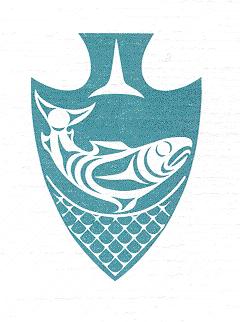 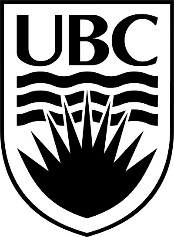 Youth Soccer Tournament Awards Summary – 13 & UnderAll Star AwardsAll Star AwardsAll Star AwardsTeamFemaleMaleCowichan EaglesSts’ailes ThunderbirdsSecheltCheam SelectsTsleil Waututh Jr. WarriorsMusqueam BluesMusqueam SpursSalish StormSpecial AwardsSpecial AwardsSpecial AwardsAwardTeamNameBest GoalieBest Defensive PlayerBest Offensive PlayerMost Valuable PlayerFinal StandingsFinal Standings3rd Place:2nd Place:1st Place: